ПЕДАГОГИЧЕСКИЙ ОТДЕЛ. Пажеский Его Императорского Величества корпус в С.-Петербурге - для детей заслуженных родителей, Зачисление в пажи делается по Высочайшему повелению. В 3-й класс допускаются только экстерны, в остальные - экстерны и интерны. Плата за экстернов 200 руб. в год. Курс 7-летний, в том числе 2 года в специальных классах. Пажи, не удовлетворяющие требованиям перевода в специальные классы, увольняются с правами окончивших курс кадетского корпуса. Окончившие специальные классы выпускаются офицерами, а в случае неспособности к военной службе награждаются соответствующими классными чинами. Кадетские корпуса учреждены для образования и воспитания предназначенных к военной службе сыновей генералов, штаб, обер-офицеров и потомственных дворян, в Николаевский же корпус, сверх указанных категорий - также и личных дворян, купцов и почетных граждан.Кадетские корпуса существуют в следующих городах:в С.-Петербурге - первый, второй, Императора Александра II, Николаевский,в Москве - первый, второй, третий,в Киеве - Владимирский - Киевский;в Воронеже - Михайловский - Воронежский,в Полтаве - Петровский - Полтавский;в Орле - Орловский - Бахтина,в Нижнем Новгороде - Нижегородский графа Аракчеева;в Полоцке - Полоцкий;в Оренбурге - Оренбургский - Неплюевский,в Тифлисе - Тифлисский;в Симбирске - Симбирский;в Пскове - Псковский,в Ярославле - Ярославский,в Одессе - Одесский;в Варшаве - Суворовский,в Сумах - Сумской;в Новочеркасске - Донской - для сыновей офицеров и чиновников всех ведомств, принадлежащих к казачьему сословию войска Донского (в случав недостатка кандидатов этого войска принимаются сыновья лиц других казачьих войск, а за недостатком и таких кандидатов - сыновья лиц не казачьего происхождения, удовлетворяющие общим условиям для определения в корпуса на казенный счет);в Омске - Сибирский - для образования и воспитания сыновей офицеров и чиновников, служащих и служивших в Сибири;в Хабаровске - Хабаровский;в Оренбурге - 2-й Оренбургский - для сыновей офицеров и чиновников, служащих и служивших в Туркестанском крае и Закаспийской области. Малолетние могут быть определяемы в кадетские корпуса 1) или на казенное содержание, 2) или своекоштными (штатными и сверхштатными), 3) или приходящими, 4) или же пансионерами дворянства. Окончившие полный курс кадетских корпусов могут затем поступать в специальные военные училища:Николаевское инженерноеКонстантиновское и Михайловское артиллерийское,в пехотные - Павловское и АлександровскоеНиколаевское кавалерийское,и с известным поверочным испытанием  - в университеты. Определение малолетних казеннокоштными воспитанниками в корпуса и самое распределение их по заведениям зависит от Главного Управления военно-учебных заведений,в Сибирский - от командующего войсками Сибирского военного округа,в Донской - от Войскового Наказного атамана войска Донского иво 2-й Оренбургский - от командующего войсками Туркестанского военного округа в Закаспийской области. Сообразно этому и подаются прошения об определении по принадлежности. Согласно Высочайше утвержденного 23-го июля 1906 г. Положения Военного Совета (прик. по воен. вед. 12 августа 1906 г. № 492), введены в действия новые „Правила о приеме в кадетские корпуса казеннокоштных и своекоштных интернов и о перечислении своекоштных и приходящих кадет на казенное содержание". 1. Желающие определить детей казеннокоштными воспитанниками в один из кадетских корпусов, кроме Сибирского, Хабаровского, Ташкентского, Владикавказского и Донского, комплектуемых по особым правилам, и имеющие на то право (п. 2) и установленный законом (св. в. п. 1869 г. кн. XV сг. ст. 1000 и 1004, изд. 2) возраст, подают в период времени с 1-го сентября по 31-е декабря года, предшествующего приемному, прошения с указанными в законе (там же ст. 1007 по ред. прик. по в. в. 1897 г. № 248) документами, директору того корпуса, в который желают определить. Примечание. Во 2-м Оренбургском корпусе половина ежегодно открывающихся вакансий замещается по особым правилам (прик. по в. в. 1904 г. № 247 п. 3). 2. На определение в кадетские корпуса имеют право:а) при условии выслуги отцами на действительной военной или морской службе в нижеуказанных званиях десяти лет или приобретения права на сохранение при отставки мундира - сыновья как состоящих на службе, так и отставных офицеров, военных и морских врачей, военных священников и лиц, состоящих или состоявших на действительной учебно-воспитательной службе в военно-учебном ведомстве, в том числе ассистентов при кафедрах и клиниках госпитальных и академических и врачей клиники нервных и душевных болезней императорской военно-медицинской академии иб) безусловно:а) круглый сироты - сыновья тех же лиц, умерших на служба,б) сыновья тех же лиц и, кроме того, классных чиновников всех ведомств, если эти лица и чиновники убиты на войне, умерли от ран и контузий, на войне полученных, состоят или состояли при жизни под покровительством Александровского комитета о раненных по первому или второму классам (относительно чиновников гражданского ведомства - при условии, если раны и увечья, давшие право на покровительство комитета, получены ими на войне);в) сыновья тех же лиц (кроме чиновников гражданского ведомства), внезапно погибших или лишившихся ума или зрения на службе; г) сыновья кавалеров ордена св. Георгия всех степеней ид) малолетние, числящиеся пажами высочайшего Двора.Примечание 1. Права усыновленных из воспитанников, приемышей и чужих детей на поступление в кадетские корпуса, как на казенное, так и на собственное содержание, определяются их происхождением и службою их родных отцов. Примечание 2. Сыновья лиц, состоящих в унтер-офицерском звании роты дворцовых гренадер, хотя и в офицерских чинах, правом на казенное воспитание в кадетских  корпусах не пользуются.3. Все подавшие в установленный (п.1) срок прошения и признанные по документами имеющими право на казенное воспитание, заблаговременно приглашаются корпусом явиться к указанному в приглашении сроку для медицинского освидетельствования и приемного экзамена. 4. К приемному экзамену допускаются только те малолетние, которые явились к назначенному сроку и оказались годными к поступлению в корпус по медицинскому освидетельствованию. 5. Признанным негодными к поступлению в корпус, а также не выдержавшим приемного экзамена, немедленно возвращаются представленные к приему документы, которые должны быть получены просителями лично под расписку на прошении. Документы же не явившихся возвращаются просителям почтою.    6. Если число малолетних, удовлетворяющих всем условиям приема в корпуса, превышает число вакансий, то последние замещаются малолетними по старшинству баллов, полученных на приемном экзамене. Примечание. Состоящие в корпусе своекоштные и приходящие кадеты, имеющие право на казенное содержание (п. 2) и перешедшие в следующие классы, приравниваются к малолетним, выдержавшим приемный экзамен, и наравне с последними перечисляются на казенное содержание по старшинству баллов; перешедшие же в следующий класс своекоштные, пробывшие на собственном содержании три года, а равно и приходящие, переводимые в IV класс, перечисляются на казенное содержание уже без конкурса. 7. Остающимся за конкурсом предлагается, по старшинству экзаменных баллов, поступить в корпус своекоштными сверх штата (приложение XI к ст. 999, кн. XV св. воен. пост. 1869 г., изд. 2, по ред. прик. по воен. вед. 1897 г., № 100) на имеющиеся вакансии с правом перечисления на казенное содержание на вакансии, случайно освободившиеся в корпусе по 1-e октября года приема.. После 1-го октября замещение освобождающихся вакансий не допускается, а заместившие казенные вакансии до 1 октября считаются на казенном содержании с начала учебного года и внесенная вперед плата за воспитание их своекоштными возвращается им полностью. 8. Если своекоштные вакансии не будут все заполнены порядком, указанным в п.7, к замещению остающихся свободных своекоштных вакансий допускаются малолетние, хотя и не имеющие права на казенное содержание, но пользующиеся правом на определение в корпуса вообще (п.п. б, в и г, отд. 111, ст. 1001 кн. XV св. в. п. 1869., изд. 2), тоже по конкурсу, если число кандидатов будет превышать число вакансий. 9. Все малолетние не поступившие в корпус ни на казенные, ни на своекоштные (п.7) вакансии получают от корпуса, свидетельство о выдержании соответственного приемного экзамена. По свидетельству этому малолетние имеют право поступить на казенное содержание до 1-го октября приемного года в любой из кадетских корпусов, комплектуемых  по  настоящим  правилам в которых (корпусах) остались свободные вакансии, незамещенные кандидатами, установленным выше порядком.   Сведения о таких вакансиях сосредоточиваются в Главном Управлении военно-учебных заведений, из коего и могут быть получены. 10. Переводы из одного корпуса в другой казеннокоштных воспитанников, удовлетворительных по успехам (прим. к п. 6) и поведению, производятся также по конкурсу, наравне с малолетними со стороны, порядком, указанным в п.6. О допущении таких кадет к конкурсу родители должны сделать в указанный в п.1 срок заявление в корпус, в который желают перевести кадета, а корпус должен ко времени приема получить от корпуса, из коего кадет подлежит переводу, сведения об его успвхах и поведении, долженствующие установить право кадета на конкурс. Примечание. Переводы по соображениям педагогическим вне порядка, установленного настоящим п.10, разрешаются Главным Начальником военно-учебных заведений. Малолетние принимаются своекоштными интернами в кадетские корпуса:Своекоштными лансионерами во все корпуса (за исключением Николаевского) принимаются сыновья:а) всех вообще офицеров без различия происхождения;б) чиновников как военных, так и гражданских ведомств - только в том случае, если они принадлежат к потомственному дворянству, ив) неслужащих потомственных дворян.Прием своекоштных вообще производится по результату конкурентного экзамена без ограничения числа конкурентов какою-либо нормою, причем, если число изъявивших желание поступить в корпус на собственное содержание сверх штата будет превышать число определенных для сего вакансий, то прежде всего принимаются малолетние, оставшиеся за конкурсом из числа поступавших на казенное содержание, а затем все прочие кандидаты, тоже по старшинству баллов; при равенстве же баллов отдается преимущество сыновьям лиц, состоящих на службе в войсках и во флоте. Плата за своекоштных интернов и интернов - стипендиатов во всех корпусах, за исключением Николаевского (550 руб. в год), установлена на 3-летие в размере, определенным Военным Советом, по 450 рублей в год и вносится в местные казначейства; за содержание в Николаевском корпусе за год вперед, а в остальных - за каждое полугодие вперед, к 1-му августа и к 1-му февраля, полученные же из казначейства квитанции в приеме денег представляются немедленно в заведения. Своекоштные воспитанники исключаются из заведения, если родители их или родственники при последующих платежах просрочат внести следующую с них сумму более 2 месяцев со дня указанного выше срока; сыновья беднейших родителей, из числа своекоштных пансионеров, пользующихся правом на казенное воспитание, могут быть в исключительных случаях переводимы на открывающиеся в начале учебного года казенные вакансии за отличные успехи в науках и хорошее поведение, по представлениям директоров кадетских корпусов. Своекоштные, как равно и приходящие воспитанники, окончившие курс кадетских корпусов, пользуются всеми правами, предоставленными казеннокоштным воспитанникам этих корпусов. Право допускать малолетних приходящими учениками в.кадетские корпуса предоставлено усмотрению директоров сих заведений, с разрешения Главного Начальника военно-учебных заведений. К приему в кадетские корпуса приходящими (экстернами} допускаются:а) в кадетские корпуса с интернатом, за исключением Николаевского и Донского, лишь те малолетние, которые пользуются правом на поступление в эти заведения казеннокоштными, и притом исключительно в 3 младшие класса;б) в Николаевский - во все классы, сверх указанных в п.а) малолетних, и те, которые пользуются правом на поступление в этот корпус своекоштными пансионерами;в) в Донской приходящие вовсе не принимаются. Приходящие ученики, которые до окончания курса 3-го класса не будут перечислены на казенное содержание на общих установленных для сего основаниях, в случае удостоения их к переводу в 4-й класс, перечисляются при таком переводе на казенное содержание. Прошение о приняли в корпус приходящим подается на имя директора корпуса, не позже 1-го июля и пишется на простой бумаге, с приложением всех документов, какие требуются для определения малолетнего казеннокоштным воспитанником, а для поступающих в Николаевский кадетский корпус - также и обязательства в исправном взносе упомянутой платы. Плата за содержание экстернов в кадетских корпусах определена на З-летие в следующих размерах:На то же 3-летие оставлена без изменения существующая ныне плата за экстернов, поступающих в  кадетские корпуса на стипендии, положениями о которых предусмотрено изменение платы, а именно: для 1-го кадетского и 1-го Московского корпусов - по 60 рублей, для Симбирского корпуса - 40 рублей и для Сибирского корпуса - 25 руб.Кадеты, не способные к продолжению курса учения или по поведению своему, не удовлетворяющие условиям воспитания в кадетском корпусе, не могут быть переведены из кадетских корпусов, в которых они находятся, в другие: равным образом и кадеты, подающие мало надежды к исправлению в нравственном отношении, не подлежать переводу в Вольскую военную школу.Дворянство многих губерний пожертвовало капиталы, на %% с которых воспитываются малолетние дворяне в нижеследующих кадетских корпусах: в Московских - для губерний Московской, Тверской, Владимирской, Вологодской и Смоленской,в Нижегородском - для губерний Нижегородской, Казанской, Костромской, и Ярославской,в Орловском - для губерний Орловской, Рязанской, Курской и Тульской,в Полоцком и Псковском - для губерний Виленской, Витебской, Минской, Могилевской, Ковенской и Гродненской,в Воронежском - для губерний Воронежской и Тамбовской,в Полтавском - для губерний Полтавской, Черниговской, Харьковской и Екатеринославской,Киевском - для губерний Киевской, Подольской, Волынской, Херсонской и Таврической,в Симбирском - для губерний Пермской, Пензенской, Симбирской и Саратовской.    При недостатке в приписанных к губерниям кадетских корпусах общего числа открывавшихся к началу курса вакансий Главному Управлению военно-учебных заведений предоставляется отделять некоторую часть принадлежащих дворянству вакансий в Московских кадетских корпусах. Молодые дворяне, для определения в кадетские корпуса пансионерами дворянства означенных губерний, избираются местными губернскими предводителями дворянства из дворян этих губерний, а потому с просьбами по этому предмету с приложением документов и свидетельства о дворянстве малолетнего из Герольдии или копии с протокола дворянского депутатского собрания о внесении малолетнего в дворянскую родословную книгу следует обращаться к губернским предводителям дворянства вышепоименованных губерний по принадлежности.     Возраст для поступления в классы корпусов определен следующий: от 10 до 12 лет - в I, от 11 до 13 - во II, от 12 до 14 - в III, от 13 до 15 - в IV, от 14 до 16 - в V, от 15 до 17 - в VI, от 17 до 18 - в VII. Лета исчисляются к 10 августа учебного года, в который малолетний явится к приему. Во 2-м Оренбургском корпусе открыт приготовительный класс, в который принимаются малолетние от 9 до 11 лет. Владикавказский кадетский корпус в г. Владикавказе (Собр. узак. и расп. Правит., 1901 г., № 107 ст. 2247) формируется только с 1902/3 учебного года постепенно, в продолжении 7-ми лет, и будет состоять наравне со всеми другими кадетскими корпусами из 7-ми общих классов и одного приготовительного, причем принимаемы будут в интернат этого корпуса в 1902 - 1907 гг по 70 интернов, а в 1908 г. будет содержаться 500 интернов, в том числе 287 казеннокоштных и 213 стипендиатов Кубанского и Терского казачьих войск, в виду чего будут перечислены в этот корпус 180 стипендий Кубанского войска и 23 стипендии Терского войска из тех кадетских корпусов, в коих состоят ныне означенные стипендиаты, что будет произведено постепенно, по мере освобождения вакансий означенными стипендиатами в тех кадетских корпусах, в коих они состоят ныне. Взамен же этих 213 стипендиатов будут содержимы на казенный счет столько же малолетних из уроженцев Кавказа в следующих кадетских корцусах: Михайловском-Воронежском, Сумском-Одесском,  Орловском-Бахтина, Владимирском-Киевском и Петровском-Полтавском, - что также будет совершаться постепенно, по мере выбытия 213 казачьих стипендиатов из тех корпусов, в коих они содержатся. Вышеуказанный ежегодный расчет вакансий будет производиться в Главном Управлении военно-учебных заведений, до полного укомплектования Владикавказского кадетского корпуса, и сообщаться к руководству наказным атаманам Кубанского и Терского казачьих войск, а также Главноначальствующему гражданскою частью на Кавказе по принадлежности. С 1902 -1903 учебного года все стипендии Кубанского и Терского казачьих войск будут замещаться не по окончании стипендиатами курса военных училищ, а по окончании ими курса в корпусах.     500  казеннокоштных вакансий предоставляется как коренному населению Кавказа, так и детям русских служащих или служивших на Кавказе и распределяется по следующему расчету: а) детям военнослужащих -175 б) детям русских и туземцев, служащих или служивших в гражданском ведомстве - 42в) детям дворян:Тифлисской губернии (с Закатальсим округом) - 133Кутаисской губернии - 84Эриванской губернии - 7Елисаветпольской губернии - 7Бакинской губернии - 7Дагестанской области - 7горцев Кубанской области - 7горцев Терской области - 7г) по избранию Командующим войсками округа - 24 Итого 500    Собственно, во Владикавказском кадетском корпусе должно содержатся 287казеннокоштных интернов и 213 стипендиатов Кубанского и Терского казачьих войск, которые числятся ныне в Михайловском-Воронежском, Московских, Тифлисском и других кадетских корпусах. Взамен же этих 213 стипендиатов должно содержаться на казенный счет столько же малолетних из уроженцев Кавказа в следующих кадетских корпусах: а) въ Михайловском-Воронежском- детей дворян Тифлисской губерии - 18- детей дворян Кутаисской губернии - 42 б) в Сумском- детей военнослужащих из уроженцев Кавказа - 5 - детей дворян Тифлисской губернии с Закатальским округом - 49 в) в Одесском- детей военнослужащих уроженцев Кавказа - 5 - детей дворян Кутаисской губернии - 42- детей дворян Эриванской губернии - 7 г) в Орловском-Бахтина- детей дворян Тифлисской губернии - 10 - детей горцев Кубанской области - 5 д) во Владимирском-Киевском- детей дворян Елисаветпольской губернии - 7 - детей дворян Бакинской губернии - 7 - детей горцев Кубанской области - 1 е) в Петровском-Полтавском- детей дворян Дагестанской области - 7- детей горцев Кубанской области -1- детей горцев Терской области - 7 Кроме 213 казачьих стипендиатов во Владикавказском кадетском корпусе вакансии  предоставляются: а) детям служащих или служивших на Кавказе (без различия национальности)- в военном ведомстве - 165- в гражданском ведомстве - 42 б) детям дворян Тифлисской губернии - 58 в) по усмотрению Командующего войсками округа - 24 Итого: с казачьими стипендиями - 500Прием детей производится на следующих основаниях: а) служащих или служивших на Кавказе в военном и гражданском ведомстве (без различия национальности) - на общем основании (ст.1001 кн. XV Свода Военн. Постан., 1869 г., изд. 2). б) неслужащих туземцев Кавказа -по кандидатским спискам, составленным губернаторами и начальниками областей, причем в губерниях Тифлисской и Кутаисской по соглашение с губернскими предводителями дворянства, и утвержденным к 1 апреля Главноначальствующим гражданской частью на Кавказе. Для зачисления в эти списки прошения подаются губернаторам и начальникам областей, с необходимыми документами к 1 февраля.Кандидатские списки на детей неслужащих туземцев Кавказа по утверждении их Главноначальствующим препровождаются в Главное Управление военно-учебных заведений для дальнейших распоряжений по приему малолетних в кадетские корпуса за счет казны (м.б. представлено детям лишь тех неслужащих дворян губерний и областей Кавказа, которые законным порядком утверждены в Российском дворянском достоинстве). Детям туземцев Кавказа, предназначенным к поступлению в кадетские корпуса Европейской России, предоставляется право держать вступительный экзамен при Тифлисском или Владикавказском кадетских корпусах. Выдержавшие эвзамен получают свидетельство, по которому они принимаются уже без вступительного экзамена в те корпуса, в которые предназначены к поступлению. В приготовительный класс Владикавказского кадетского корпуса м. б. принимаемы только те малолетние, которые будут иметь право на поступление в этот корпус. Иркутская и Ташкентская приготовительные школы Сибирского и 2-го Оренбургского кадетских корпусов (Положение Высочайше утверждено 8 дек. 1900 т.; „Сборн. узак. и распор. Правит." 1901 г., №68, ст. 1369).Эти школы учреждены:первая - для представления офицерам, врачам, священникам и чиновникам, служащим в пределах Сибирского военного округа, Семиречья и Забайкальской области, а также служащим в сих окраинах и оставшимся на жительства в них по выходе в отставку или запас, способ подготовления сыновей их к поступлению в Сибирский кадетский корпус, авторая - для подготовления во 2-й Оренбургский кадетский корпус сыновей лиц тех же категорий, но из числа служащих в пределах Туркестанского военного округа, кроме Семиреченской области, но со включением ханств Хивинского и Бухарского, а также и служащих на сих окраинах и оставшихся на жительстве в оных по выходе в отставку или запас. Каждая школа состоит из 3-х классов: начального, 1 и 2. Обучение в старших двух классах устанавливается соответственно 1 и 2 классам кадетских корпусов, а для начального класса программа утверждается Военным Министром. Казеннокоштных вакансий для интернов в школах полагается: в Иркутской - 50 и в Ташкентской - 100. Малолетние принимаются в школу на казенное содержание, своекоштными и приходящими. На казенное содержание в эти школы принимаются малолетние в той же постепенности, как и в кадетские корпуса (см. „Всеобщий календарь" на 1900 г., стр. 601 - 603). Число своекоштных интернов, так же как и число экстернов, в школах определяется по ближайшему усмотрению командующих войсками Сибирского и Туркестанского военных округов, с тем, однако, условием, чтобы в каждом классном отделении было не более 35 воспитанников. Размер платы за своекоштных интернов и экстернов устанавливается главными начальниками военных округов, сообразно с действительною стоимостью содержания воспитанников школы. В эти школы малолетние поступают: от 9 - 11 лет в начальный класс, от 10 - 12 лет - в 1-й класс и от 11 - 13 - во 2-й класс. Поступающие в начальный класс испытываются в умении читать связный текст, списывать с книги и в знании употребительнейших молитв, а для поступления в остальные классы - в удовлетворительном знании предметов по программам для соответствующих классов кадетских корпусов. Об определении в школы подаются родителями малолетних или лицами, заменяющими родителей, прошения командующим войсками подлежащих военных округов (с приложением документов, как для кадетских корпусов) в установленные сими последними сроки. Перевод учеников из этих школ в соответствующие кадетские корпуса (см. выше) производится уже на свободные вакансии без ислытателъных экзаменов, а по свидетельствам школ о пройденном курсе и полученных при окончании курса баллах. Военная школа Вольская служит подготовительным заведением для юнкерских училищ. Комплектуется она, главным образом, воспитанниками кадетских корпусов, оказавшимися неуспевающими. Своекоштные платят 150 р., а приходящее 50 р. в год. Школы солдатских детей войск гвардии подготовляют певчих, музыкантов и писарей и обязывают 6-летнею службою. Морские военно-учебные заведения. Николаевская морская академия (положение Высочайше утверждено 23 мая 1896 г.). Цель академии доставлять чинам флота высшее образование, соответствующее специальным требованиям того рода службы, к которому они предназначаются. Академия состоит из 3-х отделений: гидрографического, кораблестроительного и механического - с 2-годичным курсом каждое, и курса военно-морских наук -  с годичным курсом. Начало занятий 1 октября, а конец - 1 мая. К слушанию лекций в академии допускаются:а) на гидрографическое отделение - обер-офицеры флота и корпуса флотских штурманов, если они сделали не менее 2-х трехмесячных кампаний;б) на кораблестроительное и механическое отделения - корабельные инженеры и инженер-механики флота, прослужившие не менее 2-х лет на действительной службе и пробывшие не менее 12-ти месяцев при практических занятиях по соответствующей специальности;в) на курс военно-морских наук - штаб-офицеры флота и лейтенанты, состоящие в этом чине не менее 6-ти лет и преимущественно окончившие курс в одной из академий или специальных школах -  артиллерийской или минной. Число штатных слушателей академии определяется в 37 чел., в том числе на курсе: военно-морских наук - 15, гидрографическом - 6, кораблестроительном и  механическом - по 8. Слушатели академии пользуются усиленным окладом жалования с 1-го октября поступления по 1-е октября года выпуска - для слушателей отделений академии, а для слушателей курса военно-морских наук - по 1-е мая и, сверх сего, по 50 руб. в начале каждого полугодия на книги и учебные пособия. Выпуск из отделений академии производится каждые 2 года осенью, а из курса военно-морских наук - ежегодно в мае месяце. Чины флота и корпусов морского ведомства, получившие по окончании курса наук на одном из отделений академии в среднем выводе из всех предметов не менее 10 баллов, в главных предметах не менее 9-ти, а в прочих предметах не менее 8-ми баллов, признаются окончившими по 1-му разряду и получают не в счет годовой оклад жалования, а корабельные инженеры и инженер-механики флота - оклады, присвоенные флотским чинам, соответственно должности, званиям, без различия старшинства в оных. Сверх сего, флотским обер-офицерам, окончившим курс по гидрографическому отделению академии по 1-му paзpяду и получившие на переходном и на выпускном экзаменах по каждому из главных предметов в отдельности и в общем среднем по всем предметам, как главным, так и второстепенным не менее 11 баллов и за практические летние и зимние занятия обоих лет не менее 11-ти баллов по каждому предмету, предоставляется 2 года старшинства в чинах. Те из поступивших в академию, которые не пробыли на действительной службе всего обязательного срока за обучение в морском кадетском корпусе или морском инженерном училище Императора Николая I, обязаны дослужить этот срок по выпуску из академии сверх обязательного срока за обучение в сей последней. Обучающиеся в академии обязаны прослужить в морском ведомстве по 1 1/з года за каждый год пребывания в академии, причем время свыше 6-ти месяцев считается за целый год, а время менее 6-ти месяцев в расчет не принимается.   Один из слушателей, окончивших курс на гидрографическом отделении, прикомандировывается, по выбору конференции академии, к Николаевской главной астрономической обсерватории для прохождения дополнительных курсов высшей геодезии и практической астрономии и для занятия  астрономическими и геодезическими работами. Прикомандированный к обсерватории офицер продолжает получать указанный выше усиленный оклад жалованья, причем на учебные пособия ему выдается по 140 р. в год, а успешно окончивший курс в главной астрономической обсерватории приобретает право на преимущественное пред другими офицерами назначение на штатные должности главного гидрографического управления начальником съемки, гидрографической партии, а равно для исполнения других обязанностей по его специальности. Начальником академии состоит директор Морского кадетского корпуса. Морской кадетский корпус (Морск. вед.) (Положение Высочайше утверждено 22 февраля 1894г.) принадлежит к разряду закрытых высших специализированных учебных заведений и имеет целью дать воспитание и образование молодым людям, готовящим себя к службе морскими офицерами. В корпус принимаются:I) по первому разряду:1) сыновья состоящих на службе адмиралов, штаб и обер-офицеров флота;2) сыновья флотских офицеров:    а) переименованных в чины по адмиралтейству или корпусов морского ведомства, или в гражданские чины, если все эти лица продолжают службу по морскому ведомству;    б) умерших во время состояния на службе по морскому ведомству и    в) уволенных в отставку из морского ведомства по болезни, происходящей от ран, контузий или ушибов, полученных как в военных действиях, так и в мирное время при исполнении служебных обязанностей, а также и тех из числа уволенных в отставку, которые на действительной военно-морской службе получили штаб-офицерский чин; II) по второму разряду - сыновья потомственных дворян.В учебном составе воспитанники корпуса разделяются на 6 классов, с годовым курсом каждый, причем в 3-х младших классах, общих, проходится преимущественно общеобразовательный курс наук, а в 3-х старших, специальных, - преимущественно специально-морской. На особых условиях допускаются  к слушанию лекций в морском кадетском корпусе также и вольноопределяющиеся.В младший общий класс принимаются от 13 - 15 летнего возраста осенью после предварительного медицинского осмотра и по выдержании экзамена в объеме курса (без древних языков) 3-х первых классов гимназий, реальных училищ и кадетских корпусов. Из числа выдержавших экзамен для поступления в корпус, 5 первых по старшинству средних экзаменных баллов принимаются в казеннокоштные воспитанники независимо от разрядов. Затем свободные казеннокоштные вакансии замещаются по старшинству средних баллов кандидатами 1-го разряда; остающиеся же за сим вакансии предоставляются выдержавшим экзамен, кандидатам 2-го разряда. По замещении всех казеннокоштных вакансий принимаются из числа выдержавших экзамен желающие поступить своекоштными и стипендиаты. Плата за своекоштного пансионера 350 руб. в год. Своекоштные воспитанники, при переходе в младший специальный класс, освобождаются от взноса платы и зачисляются в казеннокоштные, но стипендиаты остаются таковыми на все время пребывания в корпусе. В младший специальный класс поступают весною в возрасти от 15 - 19 лет (к 1 сентября года поступления) по конкурсному экзамену в объеме программы 7 классов гимназий или 6 классов реальных училищ и кадетских корпусов, на казенный счет. Воспитанникам старшего и среднего специальных классов присваивается звание гардемарин с отличием их якорями на погонах. Окончившие удовлетворительно полный теоретический и практический курсы гардемарины морского корпуса по выполнении ими требования морского ценза  производятся по окончании компании в мичманы с обязательством прослужить во флоте по 1 1/3 года пребывания в 3-х специальных классах корпуса. Гардемарины, не удостоенные производства в мичманы, зачисляются во флот юнкерами на срок не более 6 месяцев и производятся в мичманы по удостоению начальства, но не получившие этого удостоения по истечении означенного срока, производятся без экзамена в подпоручики по адмиралтейству. Окончившим полный курс морского корпуса гардемаринам последние 3 года в специальных классах зачисляются в действительную службу в отношении пенсии, но только с 16-летнего возраста. Гардемарины, окончившие полный курс учения в корпусе и подлежащие по успехам в науках производству в мичманы, в случай неспособности по болезни к военно-морской службе, награждаются при выпуске гражданскими чинами: имеющие в среднем выводе из всех предметов не менее 10-ти баллов - чином Х кл. а прочие - чином XII кл. Морское инженерное училище Императора Николая I в Кронштадте (Морск. вед.) есть закрытое высшее специальное учебное заведение, имеющее целью дать специальное морское образование молодым людям, готовящим себя к службе в корпусах корабельных инженеров и инженер-механиков. Училище состоит из 2-х отделов - механического и кораблестроительного - с 4-х летними курсами в каждом. Прием бывает только в младший класс и определяется возрастом, годностью к морской службе и конкурсным экзаменом по программе 6 классов реального училища. Возраст для поступления от 15 - 18 лет; принимаются дворяне, потомственные почетные граждане и дети служащих и служивших в морском ведомстве штаб и обер-офицеров и гражданских чиновников. Большинство воспитанников училища находится на полном казенном содержании и по окончании учения обязаны прослужить на действительной службе 1 1/2 года за каждый учебный год пребывания в училище; но есть также своекоштные, с платою 300 р. в год: 3 последние года в училище засчитываются в действительную службу в отношении пенсий, но не ранее, как с 16-ти летнего возраста. Окончившие полные теоретические и практические курсы зачисляются по кораблестроительному отделу - в звании младшего помощника судостроителя, а по механическому - в звание младшего инженер-механика, в случае же неспособности по болезни к предстоящей службе такие лица, имеющие в среднем выводе из всех предметов не менее 10 баллов, награждаются чином Х класса, а прочие - XII класса. Выпущенные воспитанники, не удостоенные почему-либо вышеуказанных званий, производятся в подпоручики по адмиралтейству, но могут по прослужении года быть удостоены начальством зачисления в младшего помощника судостроителя или младшего инженер-механика. Военные учебные заведения. Военные академии:1) Николаевская генерального штаба,2) Михайловская артиллерийская,3) Николаевская инженерная и4) Александровская военно-юридическая - Общие правила для всех вообще академий.В каждой академии имеются 2 класса младший и старший и, сверх того, дополнительный курс. Прием в академию происходит вообще по экзамену офицеров всех родов оружия до чина штабс-капитана включительно (войск гвардии до чина поручика), если они до того времени служили в строю в офицерских чинах не менее 3-х лет, причем расчет службы делается к 1-му сентября года поступления. Время, проведенное в отпусках, исключается из расчета, если в сложности превосходит 4 месяца. Офицеры, занимавшие нестроевые должности, допускаются к приему не иначе, как по прослужении в строю в офицерском звании не менее 2-х лет. Для офицеров казачьих войск время состояния на льготе не принимается в расчет обязательной службы для поступления в академию. Офицер, желающий поступить в академию из отставки или запаса, обязан прослужить не менее года в строю после отставки или пребывания в запасе, даже в том случае, если бы он выслужил до своего увольнения обязательный 3-х летний срок. Не допускаются к приму в академию:1) офицеры, 2 раза экзаменовавшиеся для поступления в какую-либо академию и оба раза не выдержавшие испытания;2) офицеры, бывшие 2 раза в одной из академий, или по одному разу в двух академиях,3) офицеры, отчисленные из одной из академий за неодобрительные поступки;4) офицеры, бывшие под судом и оным не оправданные,5) офицеры косноязычные, заикающиеся, страдающие глухотою и вообще одержимые физическими недостатками.Вообще в каждую военную академию ежегодно принимаются столько офицеров, сколько не будет хватать до установленного для каждой академии полного комплекта. Младшие и старшие классы академий предназначаются:в Николаевской генерального штаба - для распространения высших знаний в армии вообще, ав Николаевской инженерной и Михайловской артиллерийской - для распространения высших знаний в войсках специальных родов оружия.Дополнительные же курсы предназначаются специально для офицеров, готовящихся к службе в генеральном штабе, технических и артиллерийских заведениях и в корпусе военных инженеров. Лучшие из окончивших представляются к производству в следующие чины, те же из окончивших, которые находились в чине капитана армии или штабс-капитана гвардии, взамен награжденея следующим чином, получают при выпуске годовое жалованье. Все, вообще удовлетворительно окончившие полный курс какой-либо военной академии, имеют право на 4-х месячный отпуск с сохранением содержания. За каждый год пребывания в академии окончившие оную офицеры обязаны прослужить по 1 1/2 года в том ведомстве, к которому именно относится оконченная ими академия.Николаевская академия генерального штаба. В дополнительном курсе занятия продолжаются 7 месяцев. При академии состоит особое Геодезическое отделение для специального образования офицеров, готовящихся, сверх того, в геодезисты. Курс этого отделения продолжается при академии 2 раза (младший и старший классы) и до начала января 3-го учебного года .в дополнительном курсе, а затем еще 2 года при Николаевской главной обсерватории в Пулково. Штат академии, включая и Геодезическое отделение, определен в 314 человек. Прием каждый год в числе, недостающем до штата. Прием в Геодезическое отделение бывает через год, в числе не более 7 человек, Желающие поступить в академию офицеры, перед отправлением в оную, подвергаются в окружном штабе испытанию в особой экзаменной комиссии по приемной академической программе (поступающим в Геодезическое отделение не производится предварительного экзамена в Окружном штабе из физики, аналитической геометрии, высшей алгебры, дифференциального и интегрального исчисления).Оценка экзаменных ответов как в Военно-окружных штабах, так и в академии производится по 12-бальной системе, по топографическому отделу при приеме в академию требуется получить на экзамене не менее 8-ми баллов в среднем выводе по всем предметам испытания и иметь в каждом отдельном предмете не менее 6-ти, а в русском языке не менее 8-ми баллов; для приема же в Геодезическое отделение также не менее 8-ми баллов в каждом отделе математических наук. Если число выдержавших приемный экзамен превышает число, могущее быть принятым, то право на поступление определяется старшинством баллов, полученных на экзамене.Кроме обучающихся офицеров, допускаются к слушании лекций в академии из полного кура или по одному предмету, с разрешения начальника академии все военнослужащие офицерского звания с согласия их непосредственного начальства, но без представления им прав и преимуществ, присвоенных обучающимся в академии офицерам, и без участия в практических занятиях. Muхайловская артиллерийская академия. Принимается ежегодно по экзамену не более 20 человек всех родов войск. В летнее время обучающиеся в академии командируются для практических занятий в технические заведения артиллерийского, морского и горного  ведомств.В Николаевской инженерной академии общий штат составляет 75 человек; ежегодно же принимается лишь недостающее до общего комплекта офицеров. Военно-юридическая академия доставляет высшее военно-юридическое образование офицерам, поступающим на службу по военно-судебному ведомству. В академию принимается ежегодно не более 15 штатных слушателей в 3 класса - младший, средний и старший, с годичным курсом в каждом. Обучающиеся бывают штатные и нештатные. Прямо в старший класс принимаются офицеры, окончившие курс в высших учебных заведениях по по юридическому разряду наук, - по верочному экзамену из главных предметов (по программам младшего и среднего классов академии) и экзамену по воинской  администрации и уставам о внутренней и гарнизонной службе на основе программ приемного экзамена по этим предметам.   Курсы для подготовлена офицеров к воспитательской деятельности в кадетских корпусах. Учреждаются при главном  управлении военно-учебных заведений. На курсах изучаются следующие предметы: а) основы анатомии и физиологии человека, причем обращается внимание на особенности физиологии детского и юношеского возрастов; б) школьная гигиена в связи с гигиеною телесных упражнений;в) начала логики и психологии в применении к делу воспитания; г) исторический очерк развития педагогических идей и современное учение о воспитании.Общее число слушателей курсов не должно превышать 30. Занятия на курсах продолжаются 9 месяцев: с 1 сентября по 1 июня.Николаевское инженерное училище. В С.-Петербурге; принимает преимущественно лучших кадет, окончивших курс 7-ми классов. Во младший класс принимаются своекоштные и посторонние по поверочному экзамену, окончившие полный курс средних учебных заведений. Константиновское и Михайловское артиллерийские училища в С.-Петербурге принимают на тех же основаниях, как и инженерное. Военно - топографическое училище в С.-Петербурге. Прем на казенное содержание молодых людей от 17 - 25 лет, окончивших средние учебные заведения и выдержавшие при училище поверочный экзамен из математики, русского языка (в объеме курса 6-ти классов реального училища), в ситуационном черчении и в каллиграфии. Прошения подаются на Высочайшее имя. Курс 2-х летний, при полном содержании с выпуском в офицеры с чином подпоручика. Военные училища: пехотные:1) Павловское (в С.-Петербурге),2) Александровское,3) Алекскевское (в Москвв),4) Киевское; кавалерийские:1) Николаевское (в С.-Петербурге),2) Елисаветградское.Прием молодых людей в младшие классы Николаевского кавалерийского,  Павловского, Александровского, в двухгодичные и одногодичные отделения Московского и Киевского военных училищ и в военно-училищные отделения Елисаветградского кавалерийского юнкерского училища производится на следующих главных основаниях:А) В Николаевское кавалерийское, Павловское и Александровское военные училища могут быть приняты молодые люди, принадлежащие по своему происхождению к категории лиц, пользующихся правом на поступление в кадетские корпуса, за исключением Николаевского, Сибирского, Донского, 2-го Оренбургского и Хабаровского, причем в казачью сотню, состоящую при Николаевском кавалерийском училище - только принадлежащие к казачьему сословию. Из означенных молодых людей  с удостоения начальства названных трех училищ, могут быть приняты в младшие классы Николаевского кавалерийского училища своекоштными, а Павловского и Александровского военных училищ - казеннокоштными: I. Без экзамена:а) имеющие аттестаты и свидетельства о знании полного курса кадетских корпусов;б) воспитанники морского ведомства, удостоенные перевода в предпоследние классы этих заведений,в) имеющие удостоверения в знании полного курса средне-учебных заведений (подробнее см. „Всеобщий Календарь" на 1902 г., стр. 597), причем в аттестатах и свидетельствах лиц, окончивших курс в учебных заведениях должны быть удовлетворительные отметки, по крайней мере, по одному из иностранных языков - французскому или немецкому; неудовлетворительные успехи в древних языках не препятствуют поступлению в военные училища.  II. По поверочному испытанию в объеме программ полного курса кадетских корпусов из всех отделов математики (кроме аналитики), из физики, космографии и одному из иностранных языков -  французскому или немецкому:1) воспитанники православных духовных семинарий, прошедшие курс не ниже 5-х классов сих заведений; 2) успешно окончивших курс в Императорском Гатчинском Николаевском сиротском институте,3) успешно окончившие курс:- Московской практической академии коммерческих наук;- коммерческих училищ Министерства Финансов,- технических училищ, правительственных и частных, пользующихся правами правительственных: приюта (училища) Принца Петра Георгиевича Ольденбургского и земледельческих училищ (удостоенных аттестата 1-го разр.).III. По повторному испытанию из тех же предметов и из всеобщей истории в объеме курса кадетских корпусов - окончившим курс Лодзинского высшего ремесленного училища. Вообще права на поступление в военные училища лиц, окончивших высшие учебные заведения, определяются на основали тех документов о полученном образовании, с которыми эти лица были приняты в высшие учебные заведения. Вышедшие из таких учебных заведений, в которых преподавание ведется не на русском языке, поверяются в знании этого языка, которым они должны владеть настолько, чтобы без затруднения могли следить за военно-училищным курсом. Документы об образовании, при приеме в училища, имеют силу лишь в том случае. если будут представлены к одному из двух приемов в военные училища, ближайших ко времени выдержания испытания из предметов, значащихся в документах. Для находящихся в высших учебных заведениях сроки эти исчисляются со времени выхода из этих заведений. Проверочные экзамены производятся по программам в объеме курса кадетских корпусов.Б) В Московское и Киевское военные училища могут быть приняты на казенное содержание без экзамена молодые люди всех сословий, не исключая и нижних чинов всех родов оружия, из числа вольноопределяющихся или охотников, как состоящих уже на службе в частях войск, так и числящихся в запасе, причем сообразно полученному образованию зачисляются:1) в отделения с одногодным курсом - успешно окончившие полный курс в высших учебных заведениях;2) в отделения с двухгодичным курсом - имеющие аттестаты, свидетельства или удостоверения об окончании курса, о выдержании экзамена в учебных заведениях, поименованных выше (в А, п.п. I, II, III) - на тех же основаниях (т. е. без экзамена или по поверочным испытаниям, какие указаны в этих 4-х.пунктах).   К приему в военные училища допускаются молодые люди, не моложе 17 л., не женатые и физически здоровые. Желающие поступить в училище должны: 1. Состоящие в службе в войсках заявить заблаговременно, по команде, о желании поступить в военное училище, с тем, чтобы можно было явиться в училище к 25 августа. 2. Не служащие в войсках - подать не позже 15-го августа начальнику избранного училища оплаченное установленным гербовым сбором прошение на Высочайшее Имя по форме, установленной для прошения о принятии на службу вольноопределяющимися. К прошению прилагаются:а) все документы, которые положено прилагать к прошению об определении на службу вольноопределяющимися, а лицами казачьего сословия, кроме того, еще и удостоверения войскового наказного атамана о разрешении поступить в училище, иб) свидетельства о нравственности и поведении, выданные от начальства того заведения, где подающий прошение получил образование, или от лиц, известных начальству того училища, куда поступить желают, или же для лиц, не могущих представить ни того ни другого свидетельства, - oт подлежащего начальства. Поступающие в Николаевское кавалерийское, Павловское и Александровское военное училища, сверх того, обязаны приложить к прошению документы, доказывающие принадлежность к категории лиц, пользующихся правом на воспитание в кадетских корпусах, а именно:1) подлинное, утвержденное установленным порядком, свидетельство о рождении;2) свидетельство о дворянстве, выданное из Департамента Герольдии Правительственного Сената, или копию с протокола дворянского депутатского собрания, или заменяющего оное учреждение, об отправлении в Департамент Герольдии документов,  на основании которых молодой человек внесен в дворянские родословные книги; для тех же, отцы которых право на определение сыновей в кадетские корпуса приобрели службою - копии с послужного списка или указа (аттестата) об отставка отца, причем, если это основывается на состоянии родителей под покровительством Александровского Комитета о раненых, то следует представить свидетельство Комитета с обозначением, к какому классу раненых отец подающего просьбу был отнесен. Документы, выданные на иностранных языках, д. б. представлены с засвидетельственными переводами на русский язык. Прошения, поступившие после 15-го августа, принимаются к рассмотрению в том лишь случае, если окажутся или предвидятся свободные вакансии. Плата за поступающих в Николаевское кавалерийское училище, в размере 550 р. в год, вносится при самом поступлении полностью за весь год вперед. Кроме того, в обеспечение расходов молодых людей при производстве в офицеры, каждый принятый в названное училище представляет при поступлении 150 р. и такую же сумму при переходи в старший класс. На военно-училищные курсы Елисаветградского кавалерийского юнкерского училища могут быть приняты сыновья дворян, почетных граждан и купцов, получившие образование не ниже того, какое требуется от поступающих на 2-годичные отделения Московского и Киевского военных училищ. Состоящие на военно-училищных курсах названного училища, пользуются казенным содержанием, кроме  обмундировки, которую получают от казны 2/3 штатного состава юнкеров, состоящих на этих курсах. При поступлении требуется реверс в 300 рублей. Успешно окончившие курс выпускаются, как из военных училищ - офицерами.Юнкерские училищапехотные (в Вильне, Иркутске, Казани, Одессе, С.-Петербурге, Тифлисе и Чургуеве),кавалерийские (в Твери)казачьи (в Новочеркасске, Оренбурге и Ставрополе). На основании Высочайшего повеления от 5-го июня 1901 г. все пехотные, кавалерийские и казачьи юнкерские училища преобразованы в 3-классные с одним общим и 2-мя специальными классами, причем программа по общеобразовательным предметам почти та же, что и программа 6-ти классов средних учебных заведений; она проходится в общем и частью в 1 и 2 специальных классах. Программа по военным предметам доведена до размера курса военных училищ и проходится исключительно в 1 и 2 специальных классах. К поступлению в юнкерские училища, кроме вольноопределяющихся, охотников и жеребьевых из частей войск, допускаются молодые люди, имеющие права вольноопределяющихся 1 и 2 разрядов и достигшие 16-летнего возраста, прямо со стороны, без обязательства поступить предварительно на службу в войска.а) в общий класс принимаются:1) ло выдержании поверочного испытания из русского языка и математики в объеме утверждаемых Военным Министром программ для поступления в общий класс юнкерских училищ - все пользующиеся правами по образованию вольноопределяющихся 1-го разряда, но не имеющие права на поступление в военные училища, и2) выдержавшие приемный экзамен по всем предметам тех же программ;б) в 1-й специальный класс:1) без экзамена - имеющие свидетельства или аттестаты об окончании полного курса средних учебных заведений, дающих право на поступление в военные училища, и2) выдержавшие экзамен по всем предметам общего курса юнкерских училищ, кроме черчения и уставов ив) во 2-й специальный класс - выдержавшие приемный экзамен по всем отделам строевого и научного образования, пройденным в общем и 1-м специальном классах.    Молодые люди, желающие поступить в юнкерские училища со стороны, подают к 1-му июля о принятии их прошения начальнику избранного ими училища с соблюдением правил, установленных для поступления на службу вольноопределяющимися. Для держания же приемного экзамена молодые люди эти должны прибыть в училище к 15-му августа. Все поступающие в пехотные юнкерские училища принимаются на полное содержание казны. Из поступающих же в кавалерийские юнкерские  училища - 2/3 принимаются на полное содержание казны, а 1/3 - на собственный счет, причем выбор юнкеров, поступающих на казенное содержание, предоставляется начальникам училищ.    Выпуск окончивших полный курс юнкерских училищ производится на следующих основаниях:а) окончившие курс по 1-му разряду, т.е. имеющие 10 баллов в среднем, выпускаются подпоручиками  (корнетами и  хорунжими) с 1 годом старшинства;б) окончившие курс по 2-му разряду, т.е. имеющие в среднем не менее 7 баллов, выпускаются подпоручиками (корнетами и хорунжими) со старшинством со дня выпуска, ив) окончившие курс по 3-му разряду, т.е. неудовлетворяющие требованиям 2-го разряда, выпускаются в войска унтер-офицерами (урядниками) с правом производства в подпоручики (корнеты и хорунжие) без экзамена, не ранее как через 1 год после производства их товарищей по училищу и только на вакансии, хотя бы и не в свои части.    Кончившие курс по 1-му разряду становятся вслед за 1-м разрядом военных училищ, а кончившие по 2-му за 2-м разрядом военных училищ. Всем кончившим курс училища по 1-му и 2-му разрядам выдается пособие на обмундирование в размере 300 руб., окончившим же курс по 3-му разряду выдается пособие в размере 50 рублей, а остальные 250 рублей выдаются им при производстве в офицеры. Военные АДРЕСА в Санкт-Петербурге  Министерство Военное - Исаакиевская площадь, собственный домГлавный Штаб - Дворцовая пл., 10Главное артиллерийское управление - Литейный пр., 3Главное управление ВУЗ - В.О. Кадетская линия, 3-5Главное управление казачьих войск - Караванная ул., 1Главное инженерное управление - Инженерный замокГлавное военно-судное управление - Мойка, 96Военные учебные заведенияАкадемия Генерального Штаба - Суворовский пр., собств. дом.Академия Военно-Медицинская - Выборгская ст., Нижегородская ул.,6Академия Александровская Военно-юридическая - Мойка, 96Академия Николаевская инженерная - Садовая, здание Инженерного замкаАкадемия Николаевская морская - В.О. Николаевская наб., 17Академия Михайловская артиллерийская - Выборгская ст., наб.р. Б.Невы у Александровского  моста.Военное училище Павловское - Б.Спасская, 21Военное училище Николаевское кавалерийское - Ново-Петергофский пр.,24Военное училище Константиновское артиллерийское - у Обуховского мостаВоенное училище Михайловское артиллерийское - Выборгская ст. наб.р. Б.Невы у Александровского  моста.Военное училище Николаевское инженерное - Садовая, здание Инженерного замкаВоенное училище Военно-топографическое - Б.Спасская, 17Юнкерское училище (Владимирское) пехотное  - Гребецкая, 18Кадетский корпус 1-й - Университетская наб., 15Кадетский корпус 2-й - Петроградская ст., Ждановская наб., 11 - 13Кадетский корпус Александровский - Садовая, 10Кадетский корпус Николаевский  - Офицерская, 23Кадетский корпус Морской - В.О.Николаевская наб, 17Пажеский  ЕИВ корпус - Садовая, 26Казармы: Аракчеевские - Шпалерная, 60, 62 и 49, 51, 53.Конвоя ЕИ Величества - Шпалерная, 28 и 27Кавалергардского ЕИВ полка - Шпалерная, 38, 40, 41; Захарьевская, 20, 22 и 37, 39Л.-гв. Измайловского полка - Измайловский пр., 4 - 12 и 15 - 17Л.-гв. Павловского полка - Миллюнная ул. и Аптекарский пер.Л.-гв. Преображенскаго полка - Кирочная, 37 - 39 и Миллионная, 33.Л.-гв. Семеновского полка - Загородный пр., 46 - 50.Л.-гв. Атаманского полка - Обводный кан., 25Л.-гв. Казачьего полка - Обводный кан., 21, 33, 25Л.-гв. Гренадерского полка - Петербургская наб. р. Б. Невки.Л.-гв. Егерского полка - Рузовская ул., канцелярия - ЗвенигородскаяЛ.-гв. Резервного пехотного полка - Вознесенский пр, 16 и крепостьЛ.-гв. Конного полка - Б. Морская, Конно-гвард. бульв. и переул. Новоисаак. ул.Л.-гв. Московского полка - Б. Сампсониевский пр., 65Л.-гв. Финляндского полка - Николаевская наб., 43; 18 линия,3; 18 линия,2 и 30 линия,1.Л.-гв. 1-й артиллерийской бригады - Литейный пр., 26. канцелярия - Шпалерная, 20.Л.-гв. 2-й артиллерийской бригады - Измайловский пр., 2 и 9.Л.-гв. Конно-артиллерийской бригады - Виленский пер.,10,12 (офиц. флиг.-Преображ., 35. упр. - Литейный, 2)Л.-гв. Саперного батальона - Преображенская, 37 - 43 и Кирочная, 33Л.-гв. Уральской казачьей сотни - Караванная, 1.145-го Новочеркасского полка - Малая Охта.Учебного Воздухоплавательного парка - на Волковом поле.Полевого инженерного и военно-телеграфного парков - Преображенская, 33 - 35.37-го Летучего артиллерийского парка - село Ивановское, мыза Пелла.Гвардейского экипажа - Екатерингофский пр., 22 и Екатеринин. кан., 133.3 и 19 флотских экипажей - Галерная Гавань;14 и 18 флотских экипажей - Б. Морская, 69.Морского ведомства—В. 0., Больш. пр , 81, 83, 92, 94, 96; Торговая ул., 4; Кожев. лин., 41, 42 Жандармского дивизиона - Кирочная, 5—15. офицерский фпигель - Кирочная, 5,Гвардейского полевого жандармского эскадрона - Звенигородская. 7СПб. Конвойной команды - Литовская, 117Местных войск - Фонтанка, 90.Охтенской местной пехотной команды - Пороховское шоссе, 15Электро-технической школы - Инженерная, 6.ВСЕОБЩИЙ КАЛЕНДАРЬ 1909 г.                           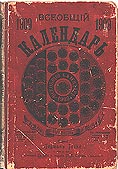 Издание П.П.Сойкина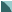 Николаевский - в штат заведения,1-й Кадетский, Петровский - Полтавский, Орловский - Бахтина, Михайловский - Воронежский и Сибирский - как в штат заведения, так и сверх штата, а во все прочие только сверх штата, на основании правил о сверхштатных своекоштных интернах.для Николаевского корпуса - 200 рублей (вперед за год),для 1-го, 2-го Александровского, всех Московских и Хабаровского - 60 рублей,Орловского - Бахтина, Петровского - Полтавского, Владимирского - Киевского, Одесского, Суворовского и Сумского - 50 рублей,для Михайловского - Воронежского и обоих Оренбургских корпусов - 45 рублей,а для всех прочих корпусов - 40 рублей.